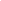 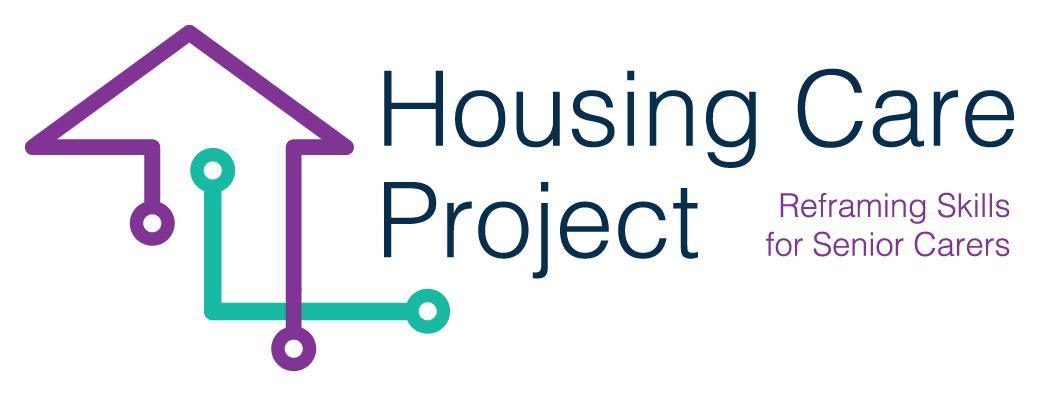 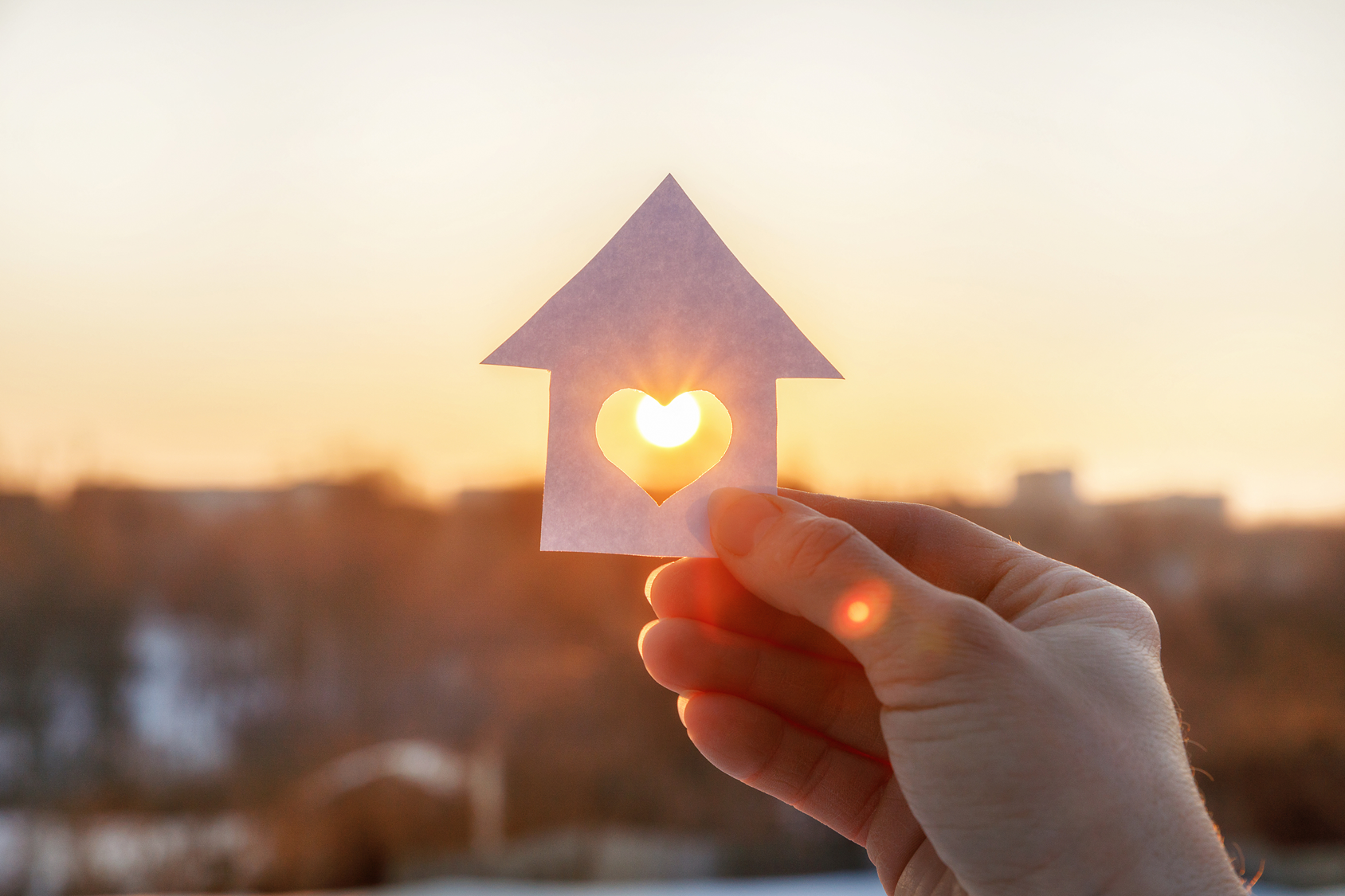 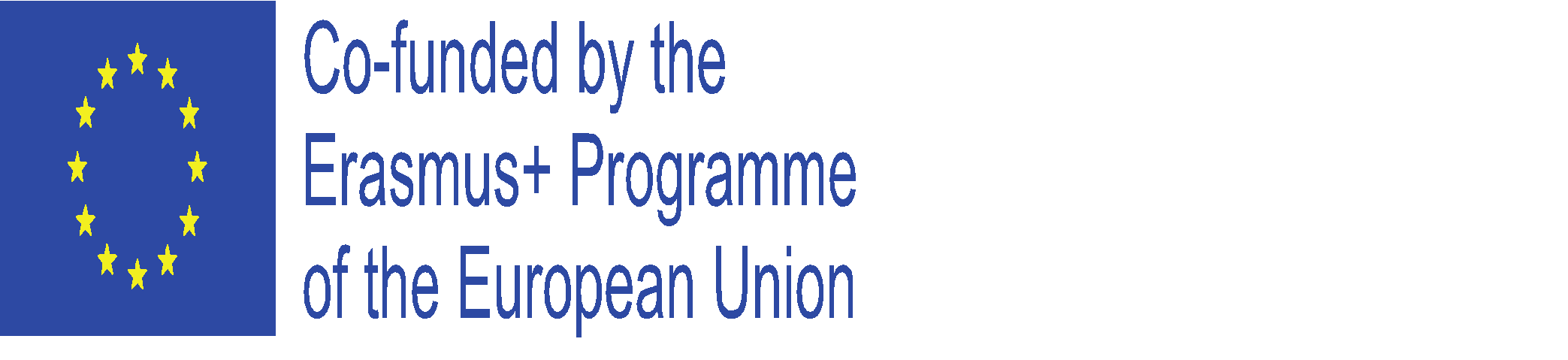 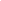 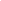 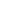 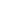 01	Indledning ................................................. 202	PDSA       ...................................................	3	03	Kommunikationsmodel ..........	5	04	Methods   ........................	7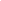 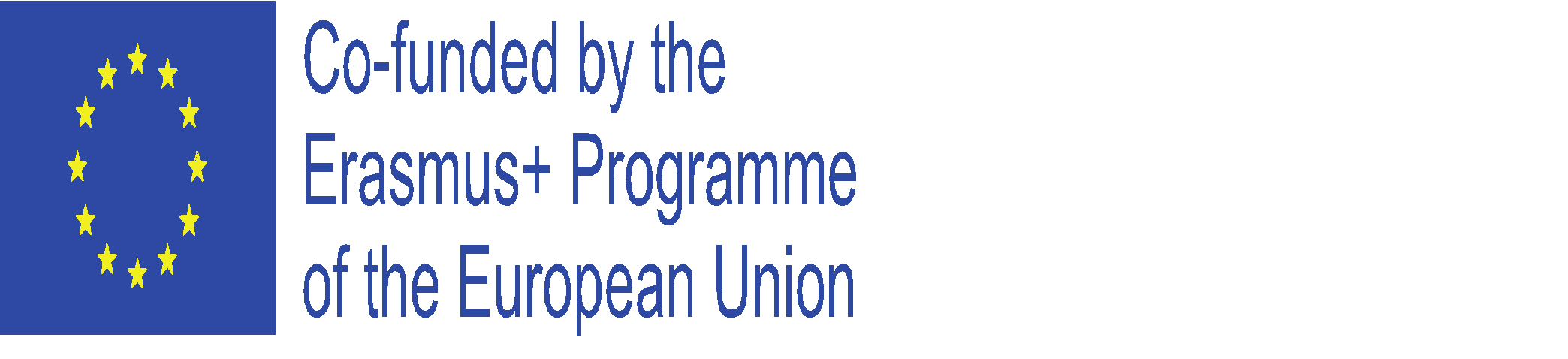 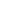 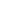 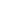 PDSA Learning Cycle (let og overskueligt)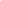 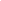 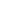 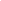 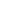 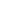 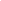 Motion:Forestil dig en højtstående person, der har brug for hjælp til at blive en del af et netværk og have lettere adgang til eller finde samlere i andre europæiske lande med samme interesse for frimærkesamling.  Brug PSDA-modellen til at implementere din plan. Beskriv og del med andre, hvad der lykkedes, og hvad der ikke lykkedes, og hvordan du foretog justeringer.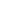 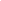 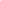 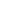 Risiko for fejl =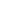 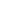 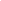 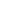 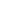 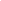 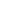 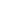 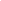 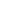 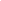 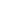 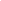 Motion:Tænk på en situation, du har været i, hvor kommunikationen IKKE var optimal;Indsæt kommunikationen i modellenAnalyse hvor i modellen det ikke fungeredeForklar kolleger baseret på modellenBeskriv, hvordan du vil gøre det anderledes og hvorfor 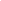 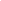 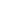 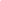 Aktiv lytningUndgå at styre højttaleren Undgå at komme med løsningerUndgå at tænke på højttalerenSvarmodellenKognitiv – bruges til at indhente og give faktuelle oplysningerAffektiv – søger ind i den andens følelserPapegøjemetoden og omskrivningPapegøje – gentag sætning eller ordOmskrivning - gentag det, du har forstået med dine egne ord, og den anden vurderer, om det forstås korrekt. VærktøjskassenOm samtalen: De 4 lag af samtale (kliché, fakta, mening, følelse)Verbale teknikker: Svar; Udvidende/afgrænsende, kognitiv / affektiv, dækkende / konfronterendeGentagelser, genoptagelse, pauserNonverbale teknikker:Berøring, kropssprog Øvelse:Du har sagt ja til at hjælpe en borger med at finde Apps, der kan hjælpe med at styre dagligdagen og huske at tage medicin og holde aftaler med læge, familie og venner. Hun har fået en ny smartphone og er meget usikker på, om hun kan finde ud af det hele. Lav et rollespil 2 og 2 og spil igennem, hvordan du vil nærme dig opgaven og brug alle teknikkerne ovenfor. Diskuter og evaluer sammen og kom med forslag til, hvordan du vil klare dig næste gang.